НАВРУЗ - для детского сада (младшая и средняя группы)
/ Под музыку дети входят в зал друг за другом и останавливаются возле стульчиков. Ведущая /

Ведущая:

Весна надела свой наряд,
Он весь тюльпанами расшит. 
Цветы алеют как заря,
Пчела за медом к ним спешит. 
Сияют зеркала – пруды –
Как будто небо надо мной. 
Весна, какая радость ты!
Как ты прекрасна, край родной!

1 ребёнок:

Пришел Навруз, весна пришла,
Пустыня ярко расцвела.

2 ребёнок:

Все рады празднику вокруг
И каждый здесь и брат и друг.

3 ребёнок:

Согреты солнцем и теплом,
Наврузу песню мы поем.
ПЕСНЯ «Навруз байрам» Л. Варавина

/малыши сели на стульчики/

4 ребёнок:

Праздник радостно встречаем
Мы в республике родной. 
Поздравляем, поздравляем
Всех в Наврузом и весной.

5 ребёнок:

В гости к нам Навруз пришел,
Всем нам стало хорошо. 
Мы танцуем и поем,
Дружно, весело живем.
ПЕСНЯ «Праздник» Кузнец /сред./

 

Ведущая:

К нам Навруз пришел чудесный,
С новым танцем, с новой песней. 
Вместе с ним весну встречаем,
Дружно весело играем.
ИГРА «С погремушками» /2 мл. гр./

Ведущая:

Растаял снег, звенят ручьи,
Запели песни соловьи. 
Земля проснулась и цветет
И в гости к нам идет.
/под музыку в зал входит Весна/

Весна:

Знаю, ждут меня повсюду,
Всем на свете я нужна… 
Приношу я радость людям,
А зовут меня – Весна! 
Здравствуйте, ребята, здравствуйте гости дорогие!

Ведущая:

Весна-красна, а наши дети знают про тебя стихи. Хочешь послушать?

Весна:

Конечно!
СТИХИ / по 2-3 от группы/

Ведущая:

Весна, Понравились тебе стихи?

Весна:

Да! Молодцы ребята, хорошо стихи читали. А плясать вы умеете?

Ведущая:

Мы танцуем и поем,
Хлопаем в ладоши,
И ничуть не устанем,
С музыкой хорошей.
ПЛЯСКА «С платочками» / 2 мл. гр./

Ведущая:

Будем праздник продолжать,
Будем весело играть!
ИГРА «Подними монету» /сред. гр./

Весна:

Молодцы ребята, хорошо поиграли, а загадки вы знаете? Ну, тогда слушайте:
1. Ярко сияет, всех согревает? / Солнце/
2. Птички запели, ручьи зазвенели,
это девица пришла, а зовут её …/ Весна /

Ведущая:

Правильно Весна! И сегодня мы отмечаем – Навруз, а в честь этого дети средней группы подготовили танец.
ТАНЕЦ «национальный » /сред. гр./

Ведущая:

Понравился тебе, Весна-красна, танец? А что ты приготовила для детей к празднику?

Весна:

Принесла сегодня деткам, очень вкусные конфетки.
/раздают детям угощение/

Ведущая:

Спасибо тебе, Весна, за угощение!
Весна:

И вам спасибо за праздник! До свидания!
/Весна уходит/

Ведущая:

Вот и закончился праздник, нам пора идти в группу. 
/праздник заканчивается, дети идут в группу/ 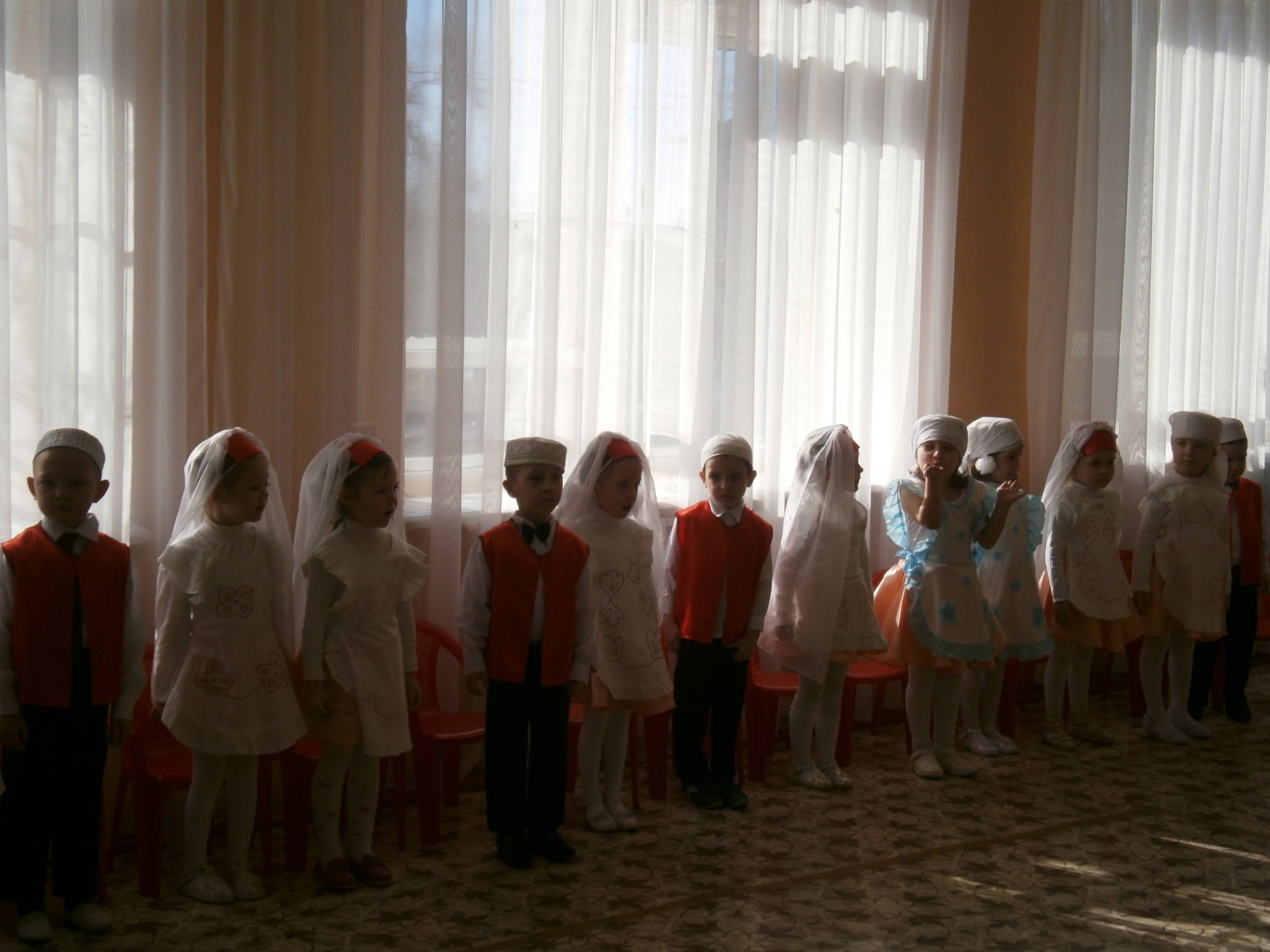 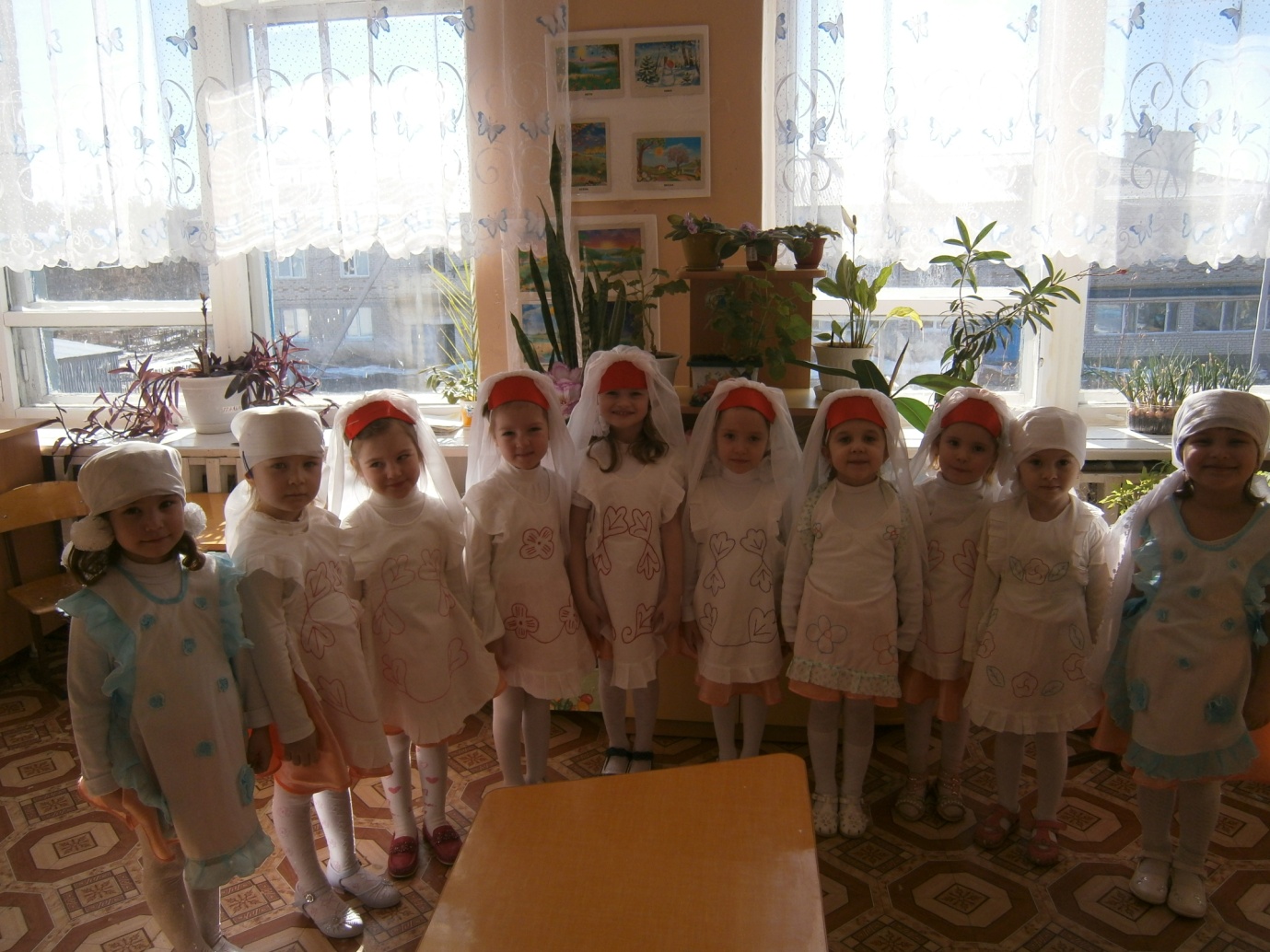 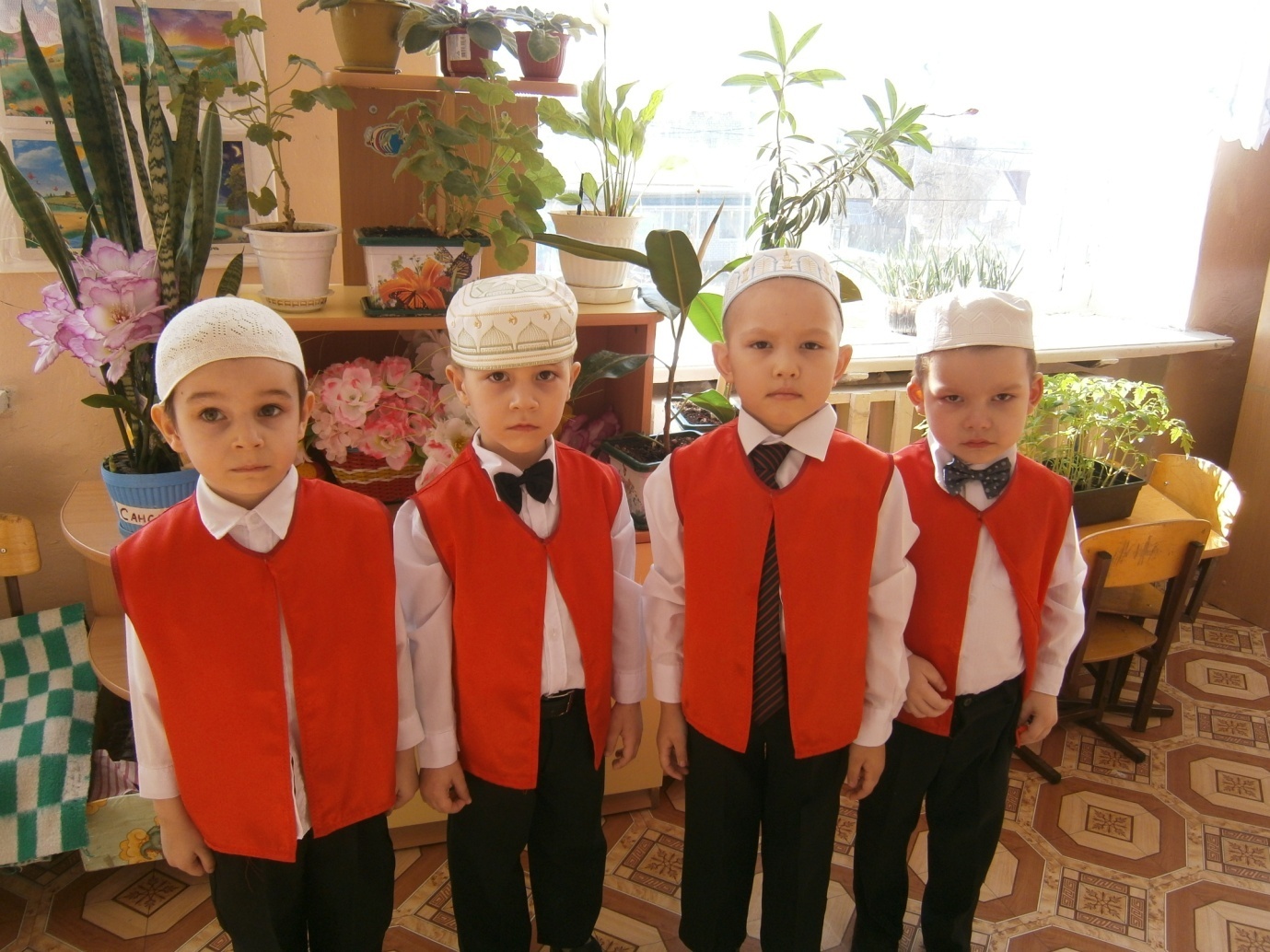 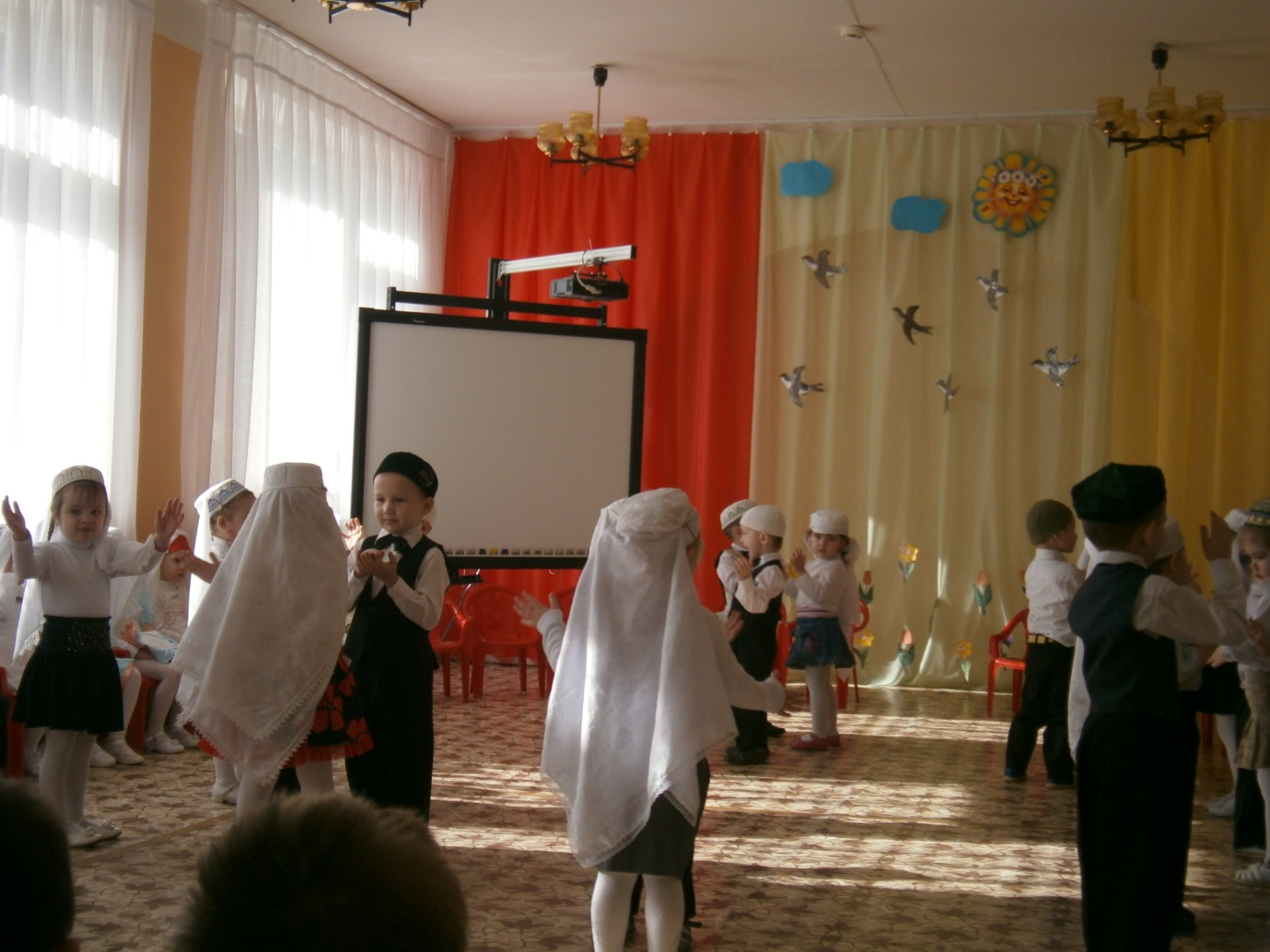 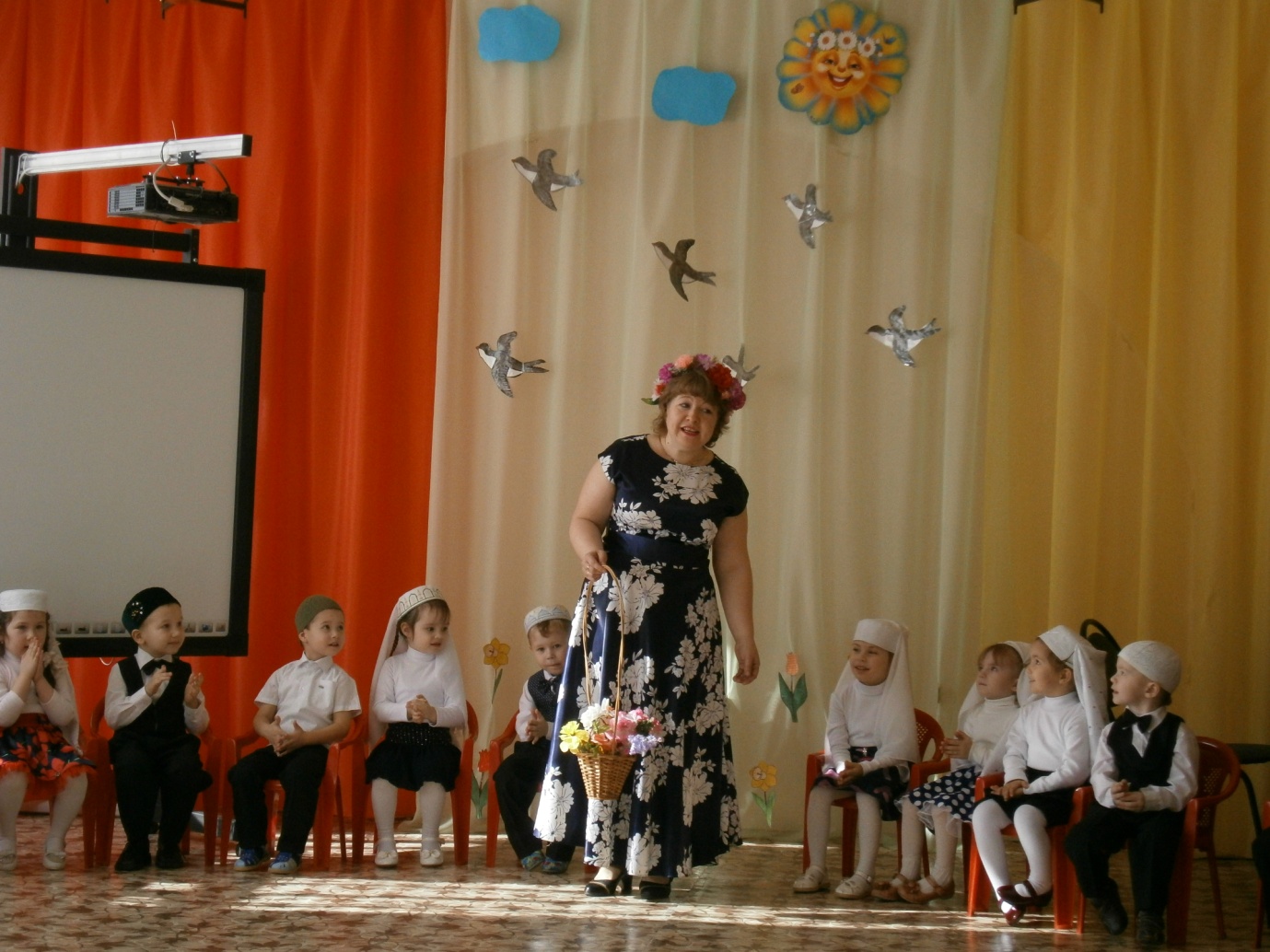 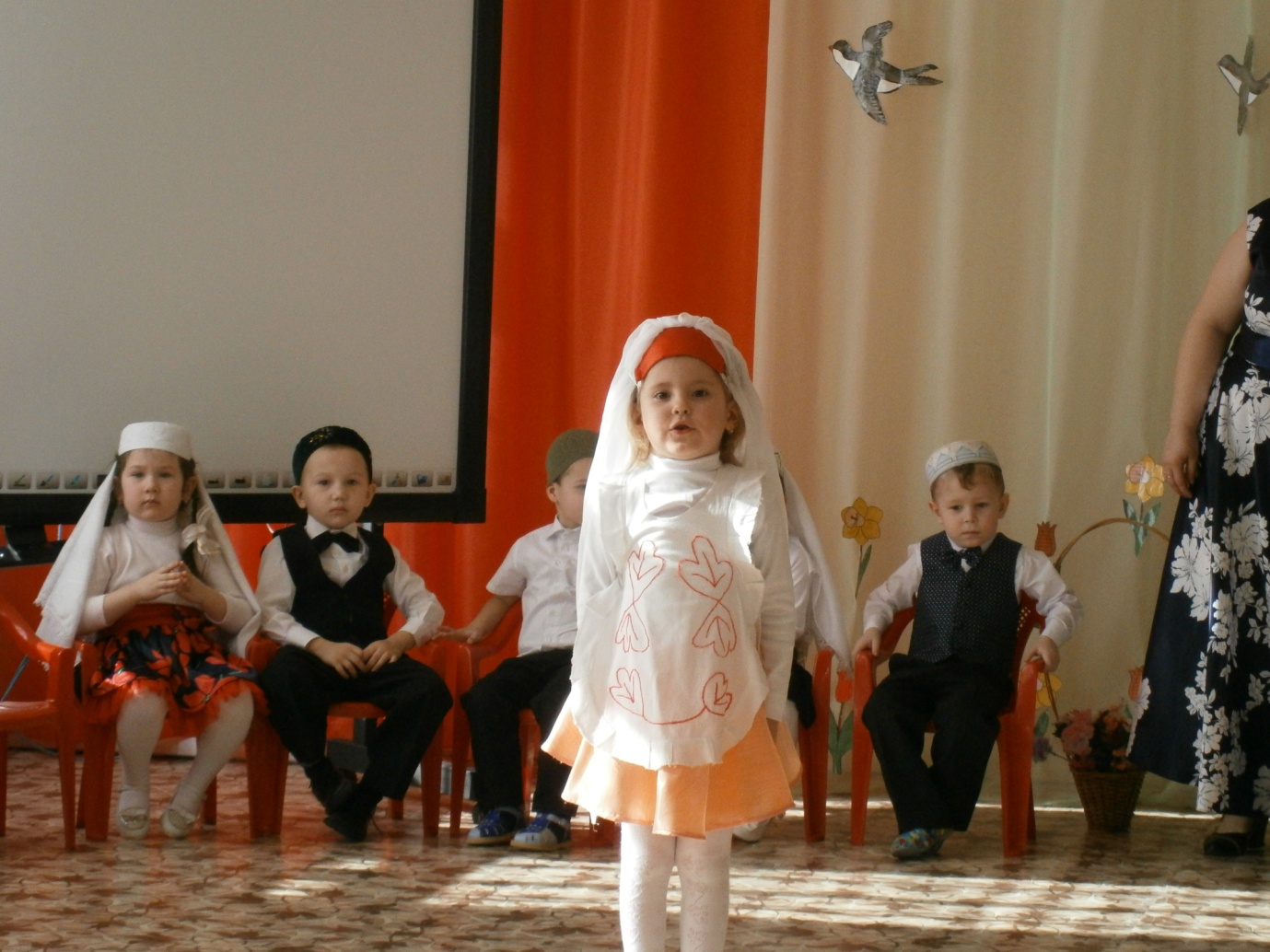 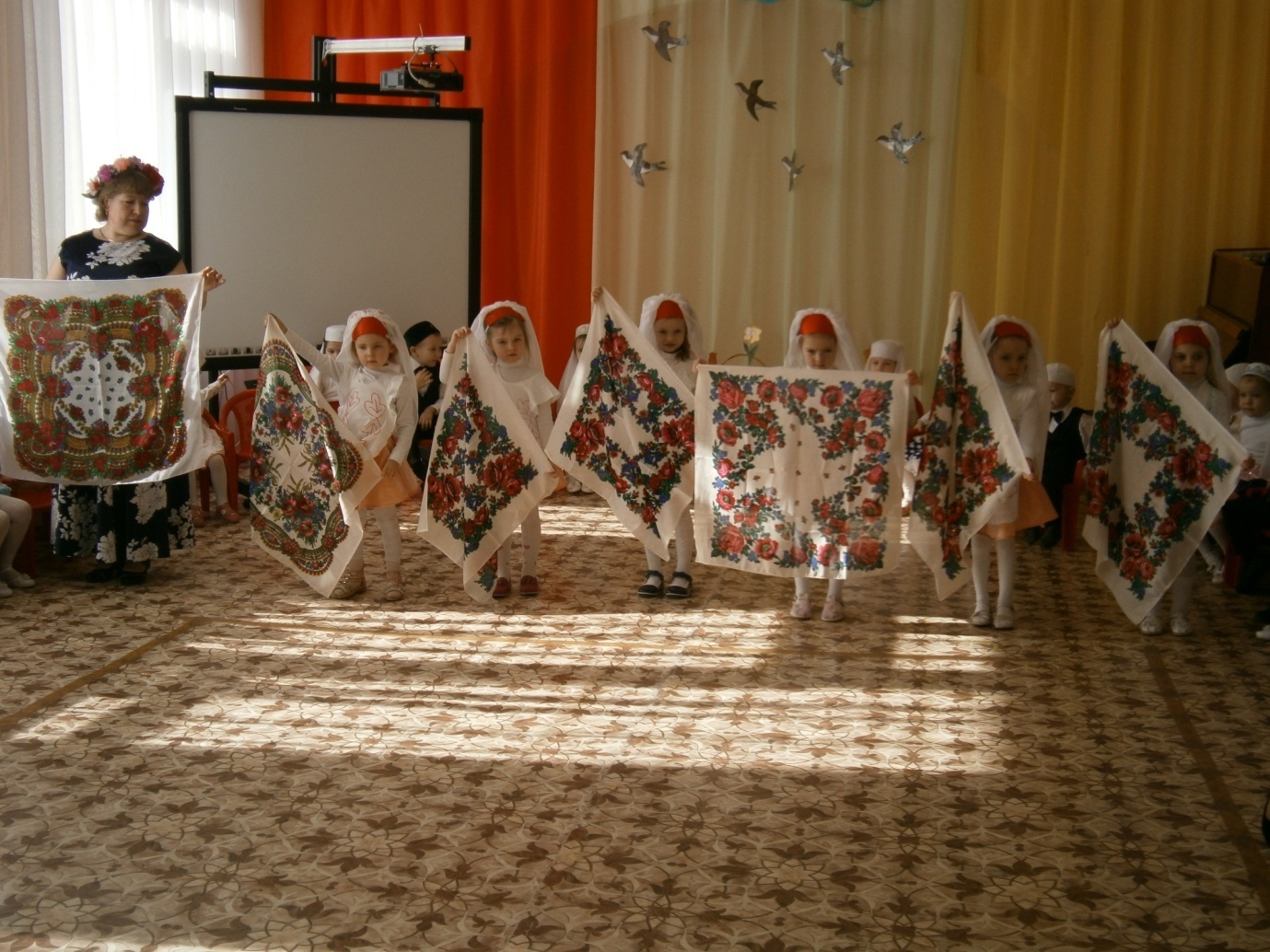 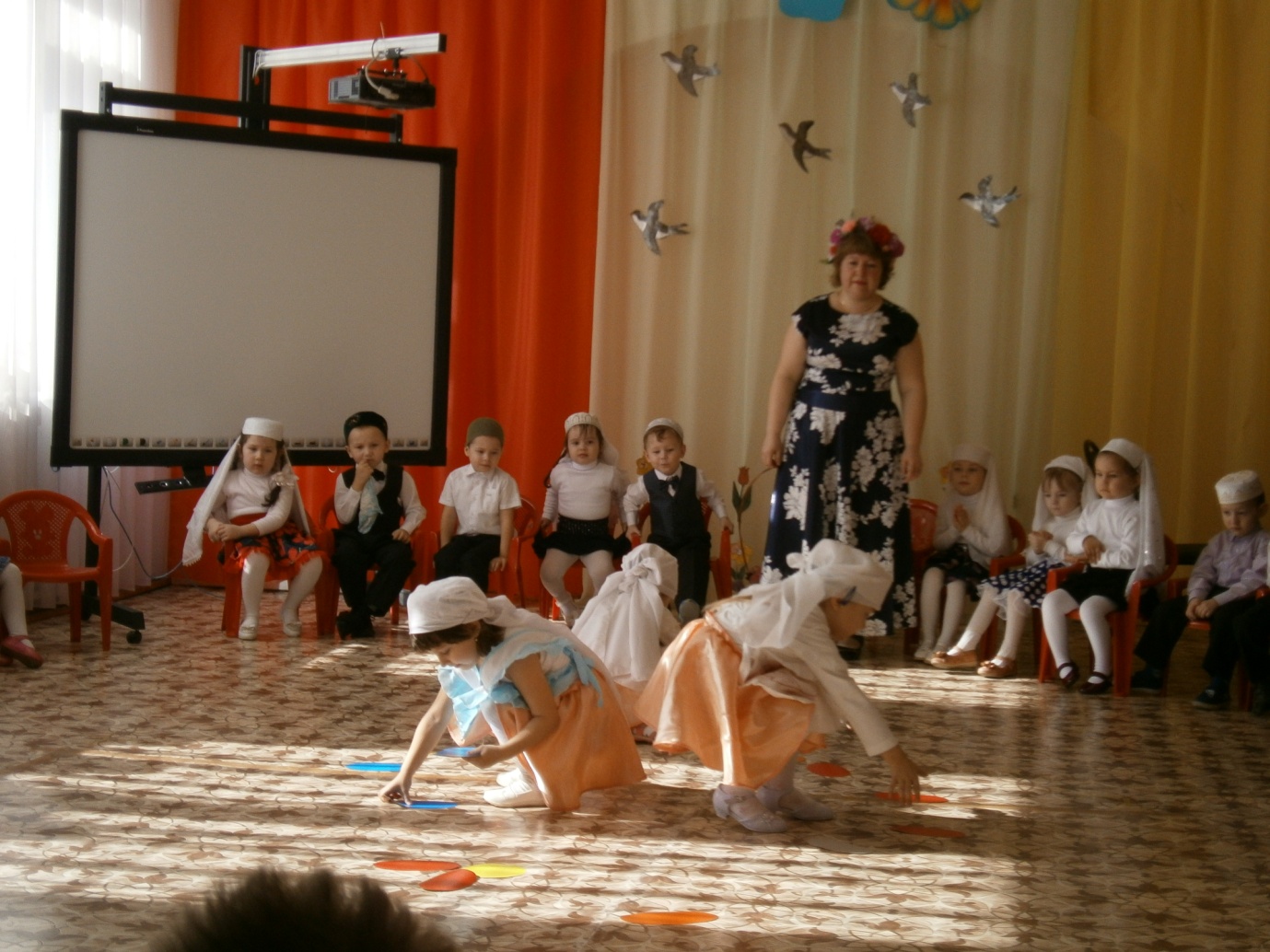 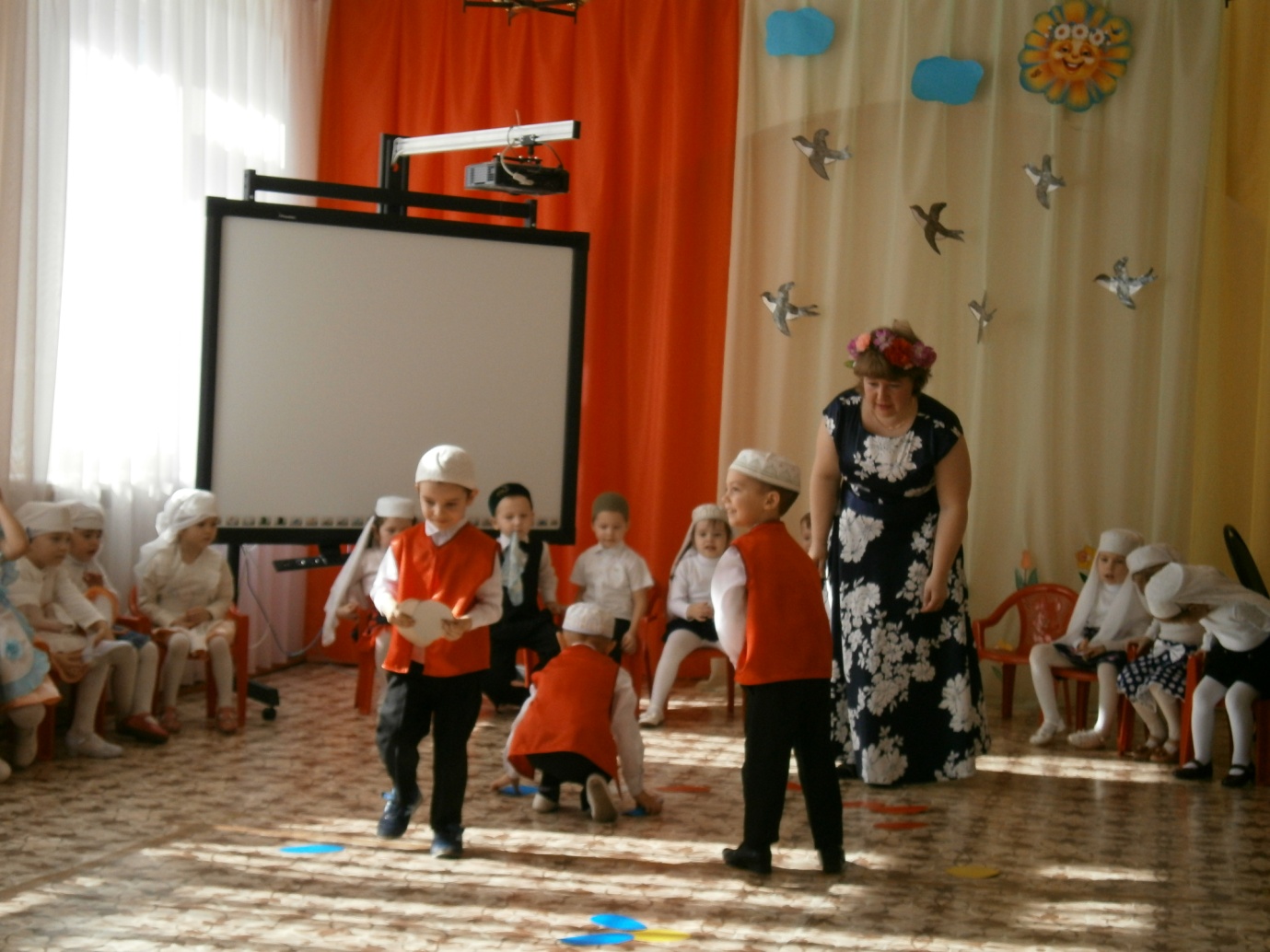 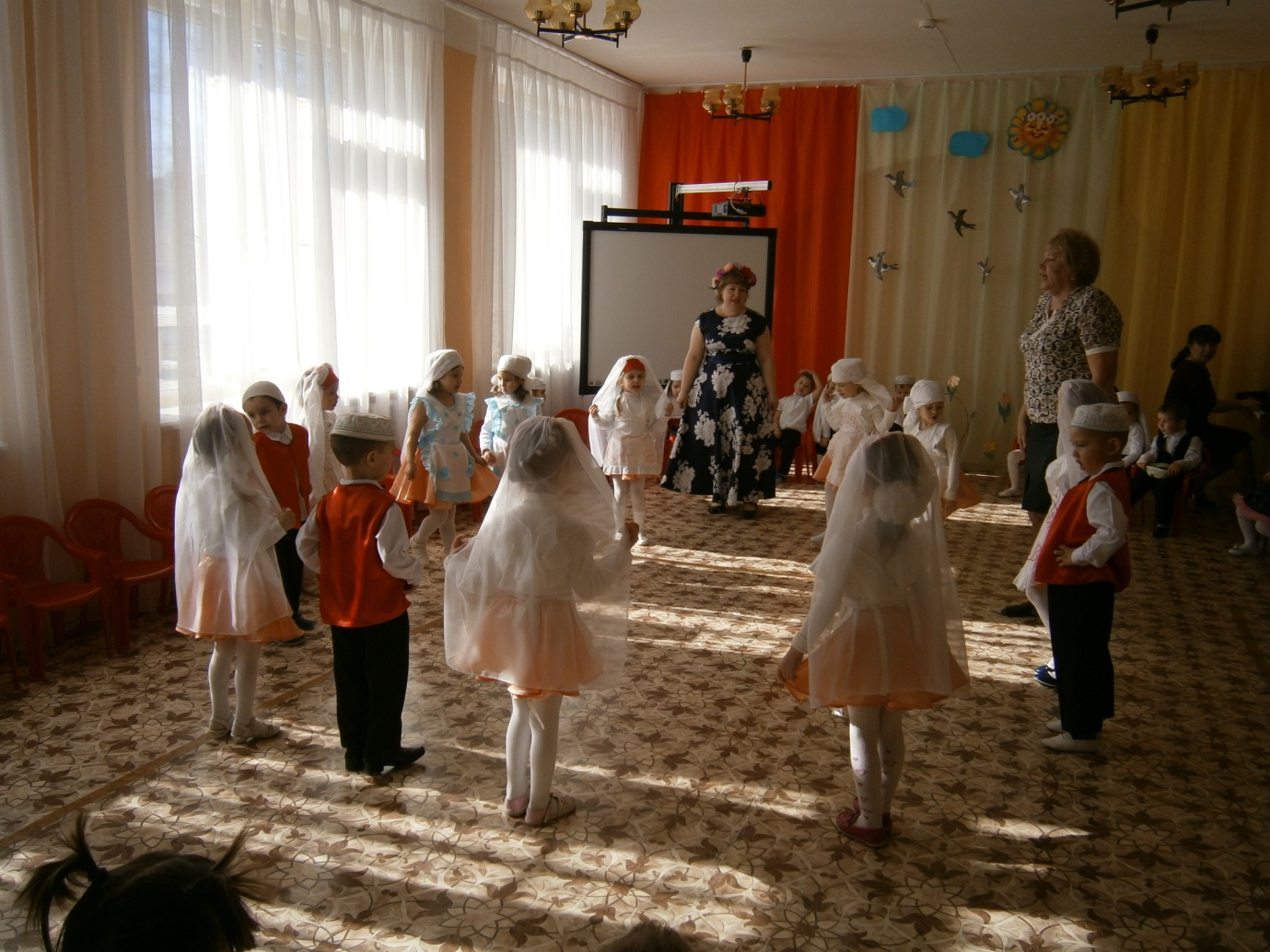 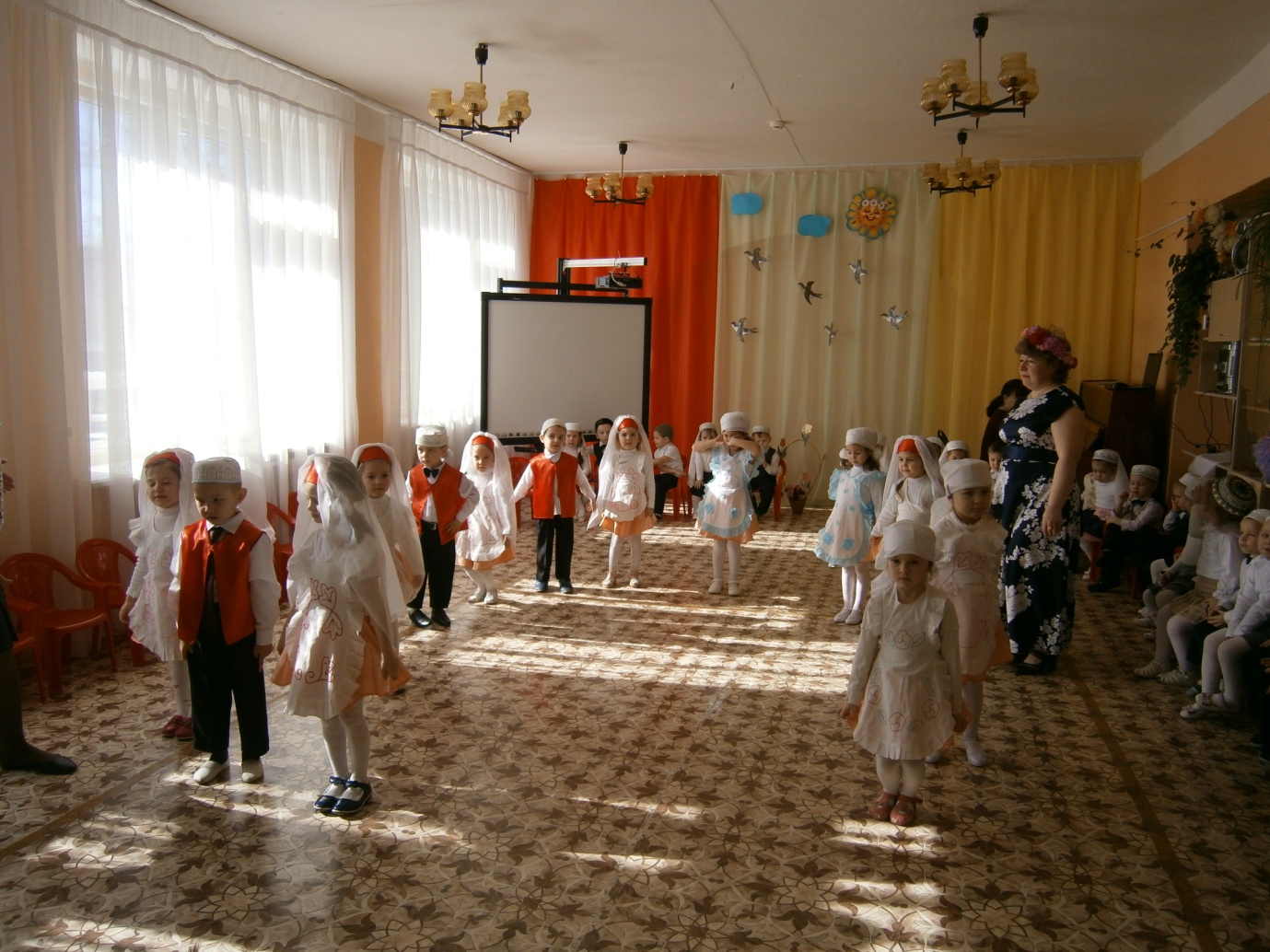 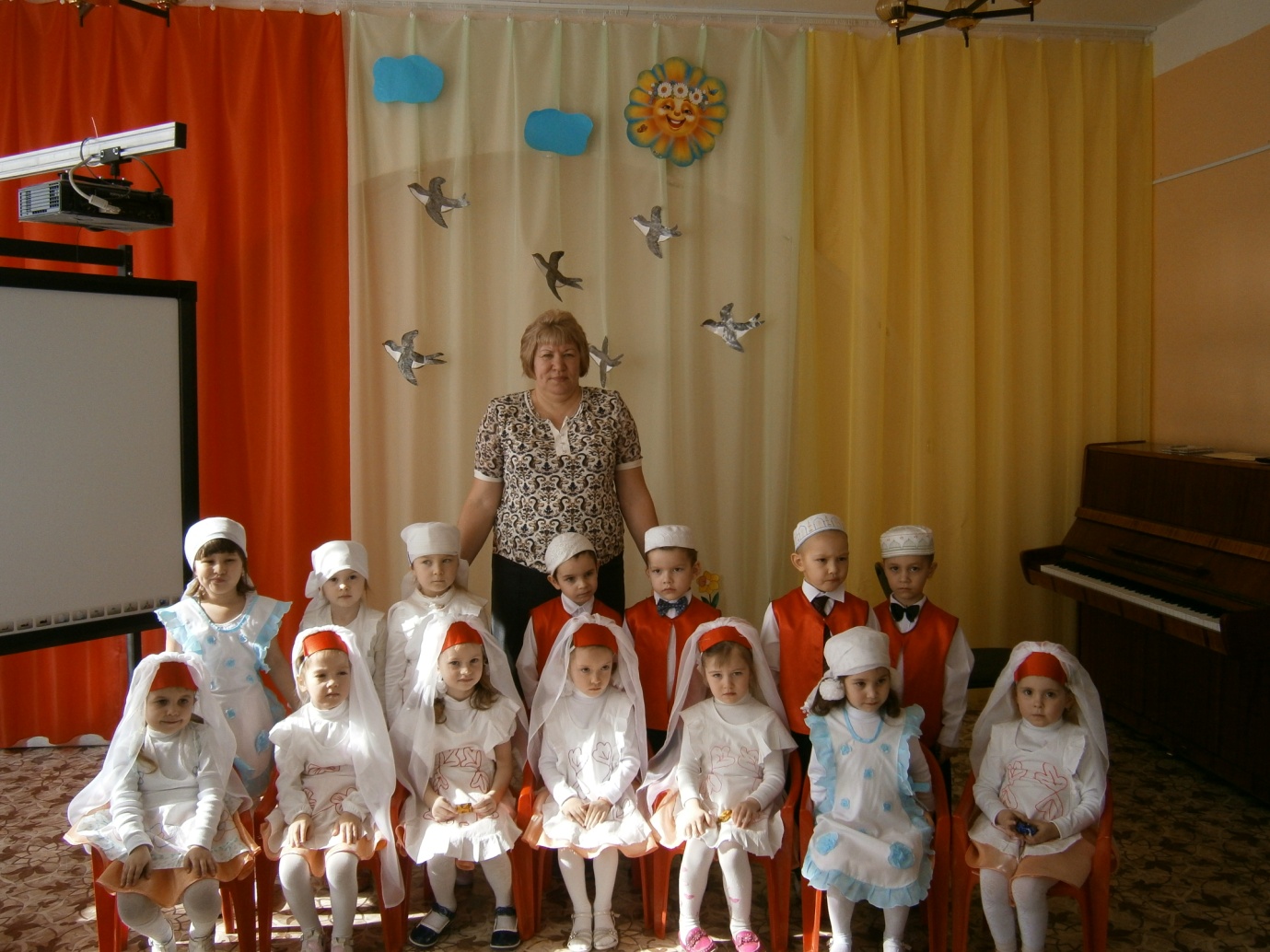 